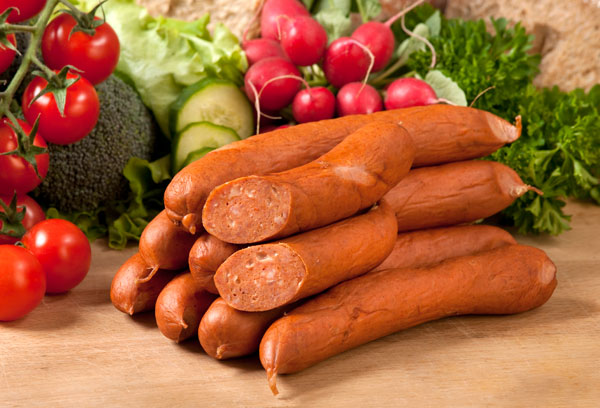 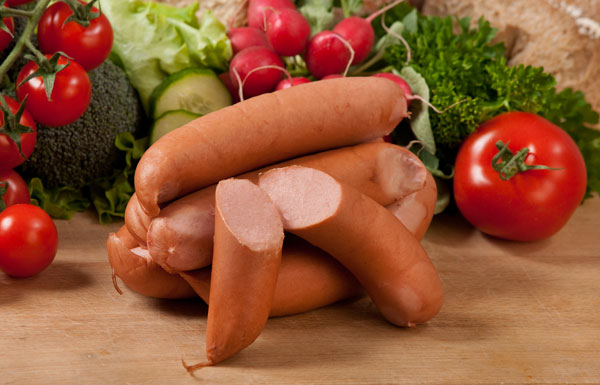 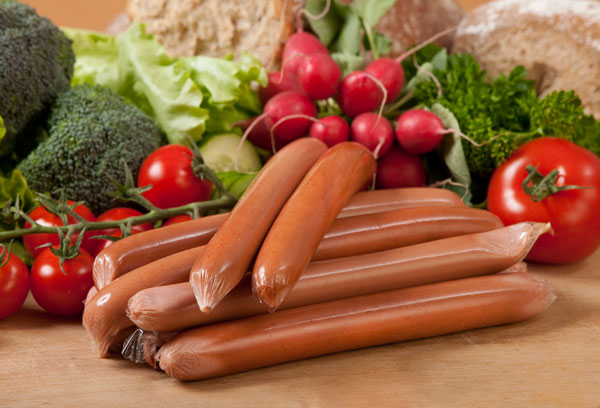 BeställningslistaAnge antal av respektive förslag som önskas beställas. Leverans kommer att ske till HA 74 torsdagen den 8 juni.BeställningslistaAnge antal av respektive förslag som önskas beställas. Leverans kommer att ske till HA 74 torsdagen den 8 juni.NamnAlt. 10,6 kg Ostchorizo, 
1 kg Tjock grillkorv och ca 1 kg grillkorvPris: 160 krAlt. 2Ca 2 kg grillkorv

Pris: 125 krAlt. 31 kg Tjock grillkorv och ca 1 kg grillkorvPris: 125 krNamnAlt. 10,6 kg Ostchorizo, 
1 kg Tjock grillkorv och ca 1 kg grillkorvPris: 160 krAlt. 2Ca 2 kg grillkorv

Pris: 125 krAlt. 31 kg Tjock grillkorv och ca 1 kg grillkorvPris: 125 kr